DSWD DROMIC Report #66 on the Taal Volcano Eruptionas of 05 March 2020, 6PMSituation Overview	At 5:30 PM, 12 January 2020, the Philippine Institute of Volcanology and Seismology (PHIVOLCS) has raised alert level 4 over Taal Volcano, indicating that hazardous eruption is possible within hours to days. In its 8:00 AM, 14 February 2020 advisory, the agency has lowered the alert status of Taal Volcano from Alert Level 3 to Alert Level 2 (decreased unrest), recommending that entry into Taal Volcano Island (TVI), Taal’s Permanent Danger Zone must be strictly prohibited. 					Source: Philippine Institute of Volcanology and Seismology (PHIVOLCS)Status of Affected Families / PersonsA total of 191,952 families or 736,802 persons were affected by the Taal Volcano eruption in 165 barangays in Region CALABARZON (see Table 1).Table 1. Number of Affected Families / PersonsNote: The decrease in the number of affected families and persons in some areas is due to the ongoing assessment and validation being conducted. Number of affected barangays are yet to be determined.* Affected City/Municipality** Host LGU*** Affected LGU at the same time hosting IDPs from other affected LGU(s)Sources: DSWD-FOs III, NCR, and CALABARZONStatus of Displaced Families / Persons Inside Evacuation Centers There are 1,151 families or 4,212 persons taking temporary shelter in 11 evacuation centers in Region CALABARZON (see Table 2).Table 2. Number of Displaced Families / Persons Inside Evacuation CentersN  ote: Reported IDPs accommodated in ECs opened in the municipalities of Agoncillo, Lemery, San Nicolas, Taal, and Talisay were transferred to other ECs in nearby municipalities/cities. The increase in the number of evacuation centers is due to the re-opening of other ECs. Ongoing assessment and validation are continuously being conducted in the Region.*Some of the displaced families and persons inside ECs in San Luis and Tanuan City have transferred to their relatives and/or friends. Source: DSWD-FO CALABARZONOutside Evacuation Centers There are 14,463 families or 53,988 persons currently staying with their relatives and/or friends (see Table 3).Table 3. Number of Displaced Families / Persons Outside Evacuation CentersNote: Ongoing assessment and validation are continuously being conducted. Sources: DSWD-FOs III, NCR, and CALABARZONDamaged HousesThere are 14,082 damaged houses; of which, 4,573 are totally damaged and 9,509 are partially damaged (see Table 4).Table 4. Number of Damaged HousesNote: Ongoing assessment and validation are continuously being conducted.Source: DSWD-FO CALABARZONAssistance ProvidedA total of ₱107,049,862.19 worth of assistance was provided to the affected families; of which ₱21,221,414.10 was provided by DSWD, ₱80,208,200.05 from LGUs and ₱5,620,248.04 from other private partners (see Table 5).Table 5. Cost of Assistance Provided to Affected Families / PersonsSources: DSWD-FOs NCR and CALABARZON DSWD DISASTER RESPONSE INFORMATION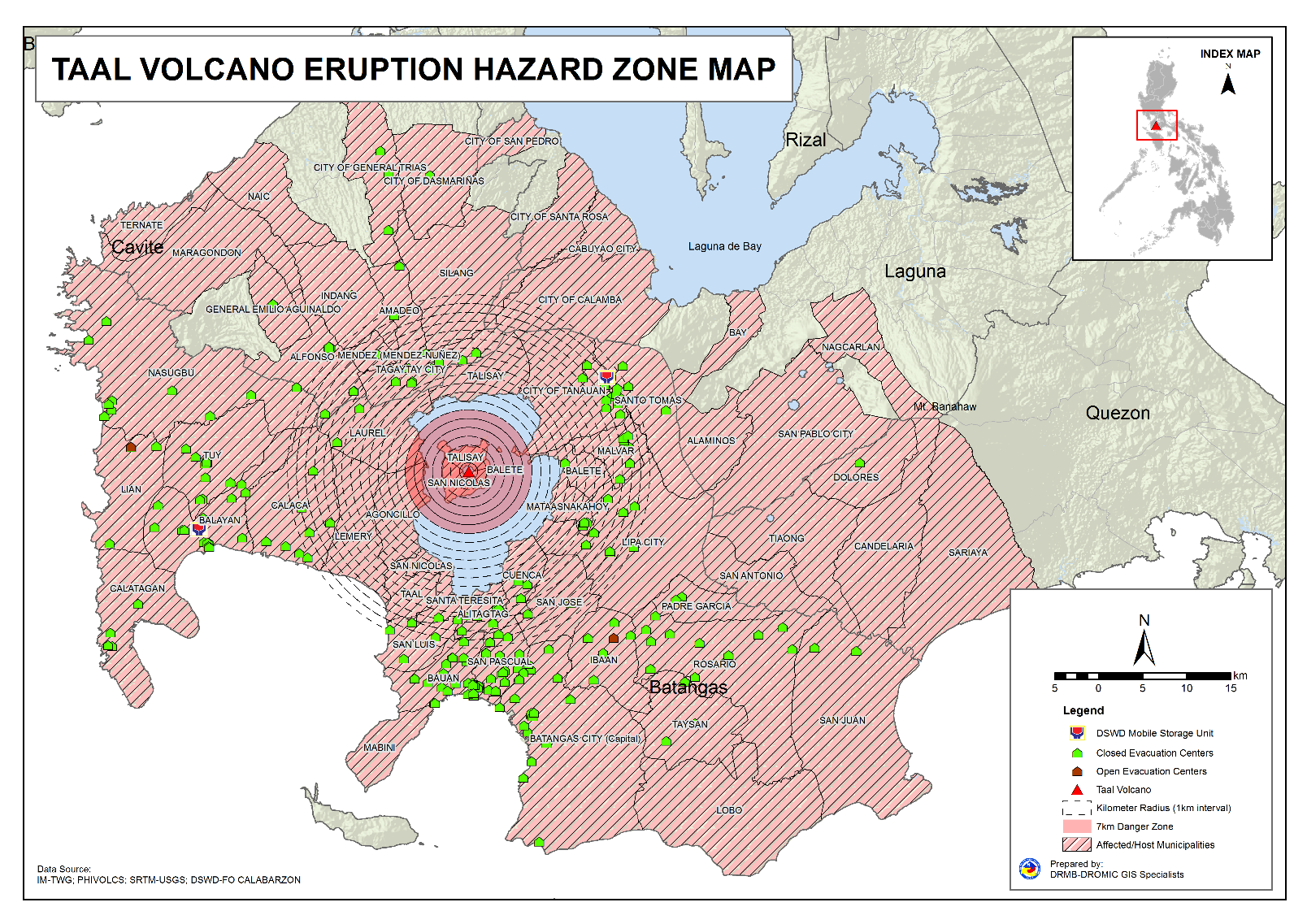 Situational ReportsDSWD-DRMBDSWD-FO IDSWD-FO CALABARZONDSWD-FO IIIDSWD-FO NCRDSWD-FO CAR*****The Disaster Response Operations Monitoring and Information Center (DROMIC) of the DSWD-DRMB is closely coordinating with the concerned DSWD Field Offices for any significant disaster response updates.Prepared by:MARIE JOYCE G. RAFANANLESLIE R. JAWILIReleasing OfficerPHOTO DOCUMENTATION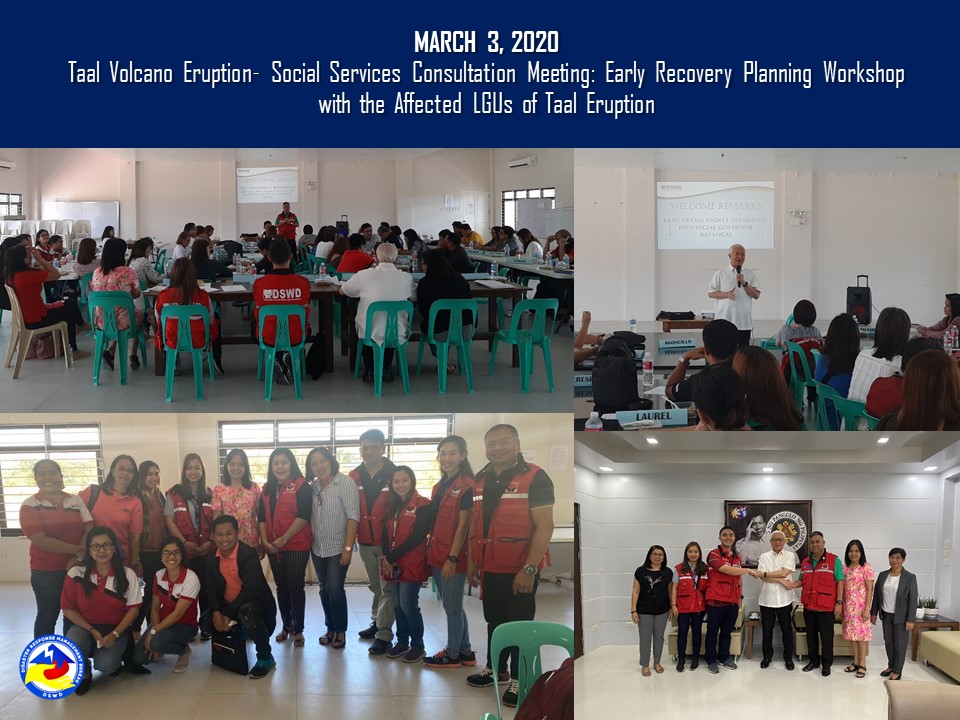 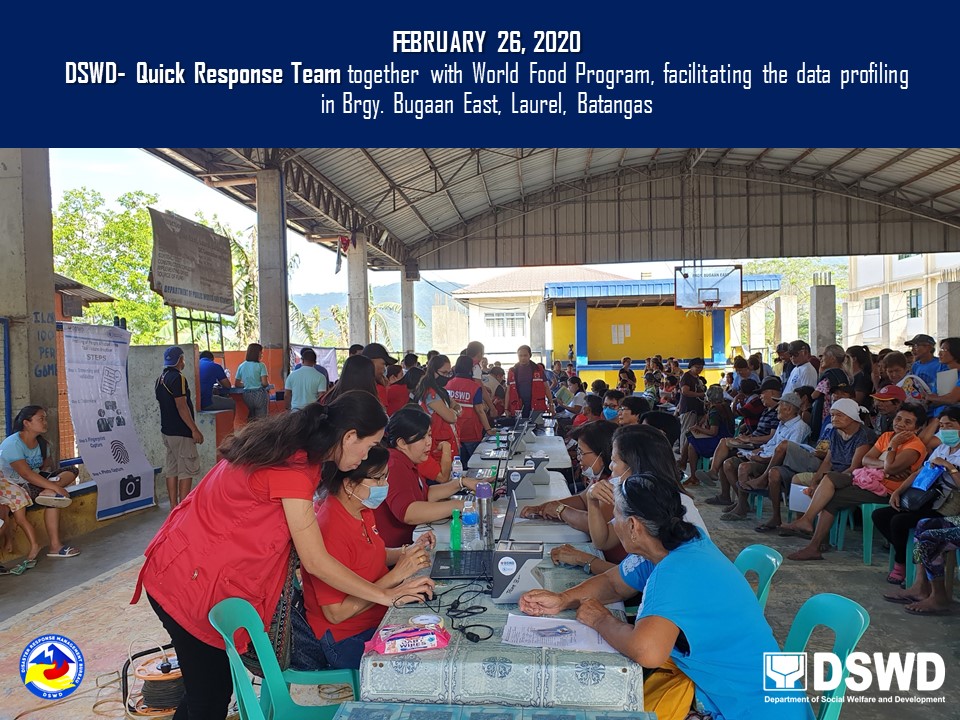 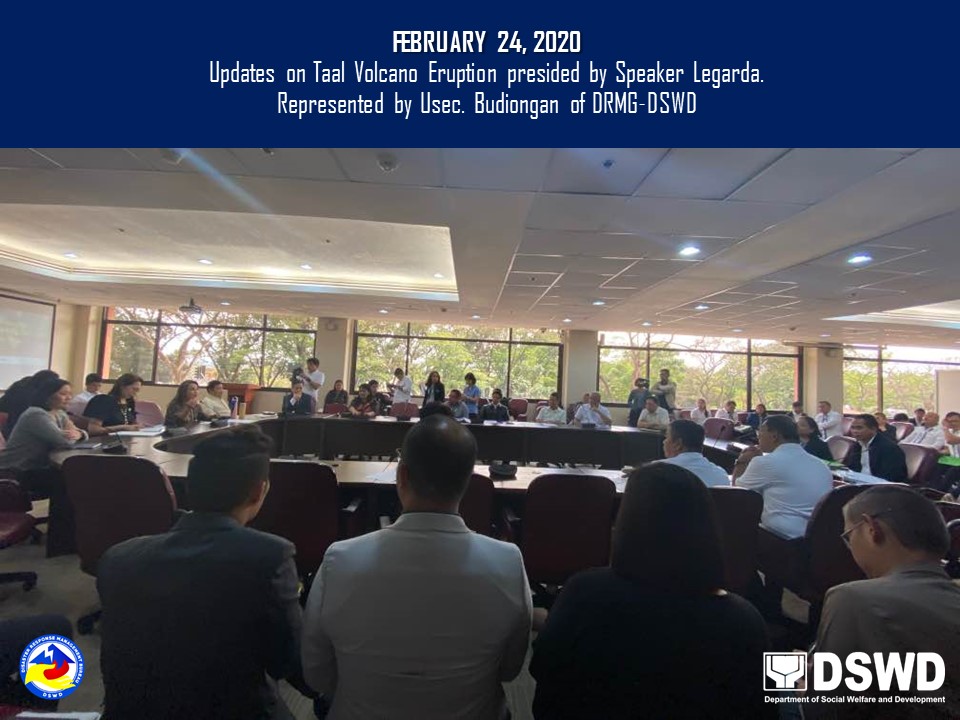 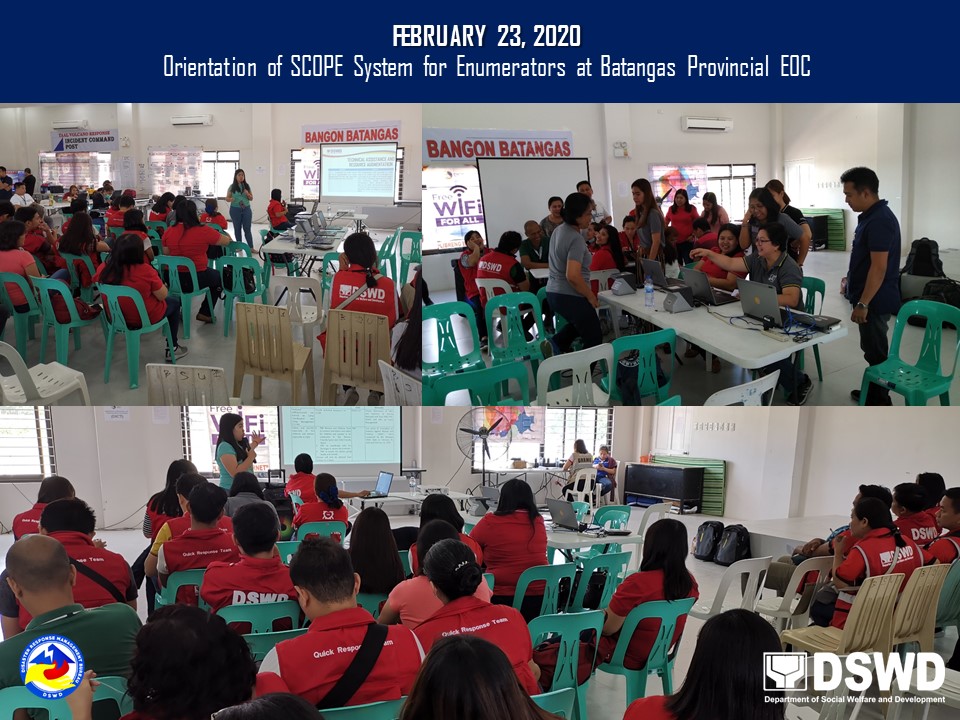 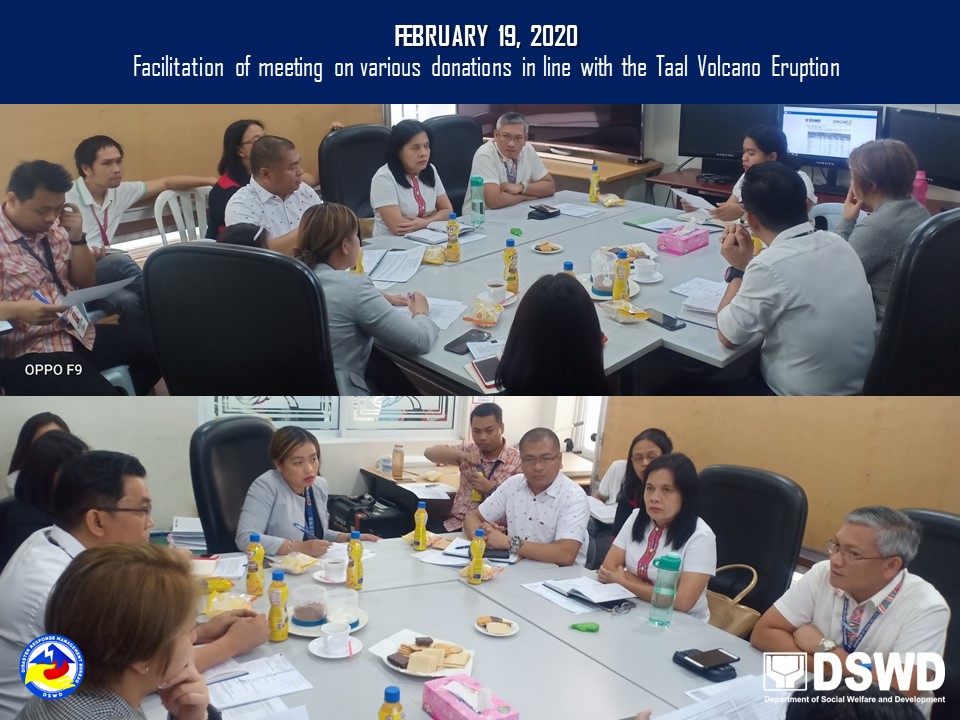 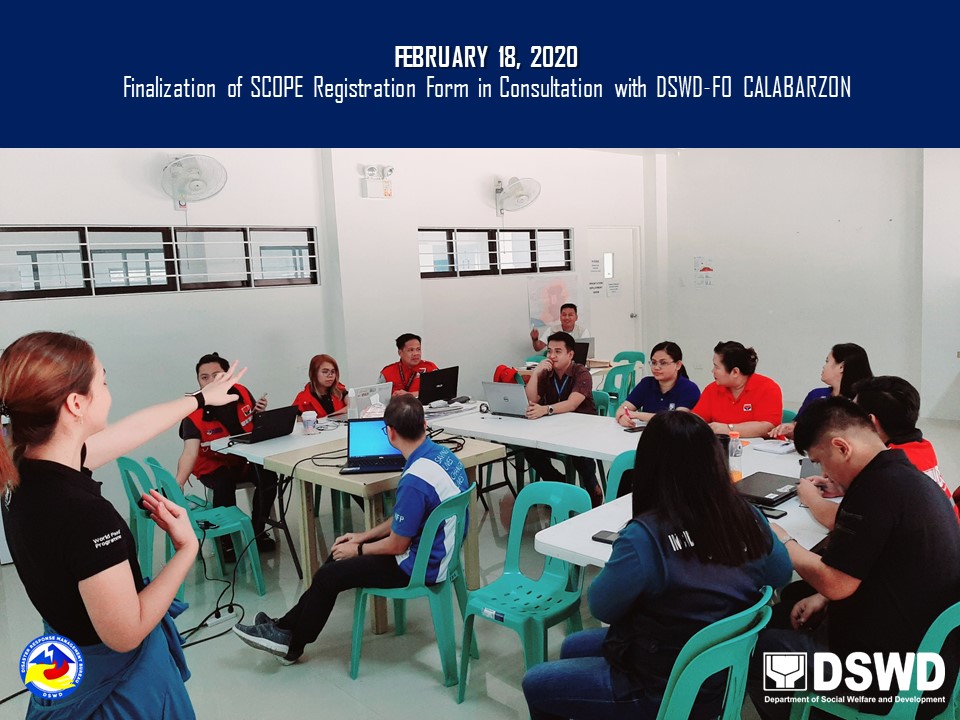 REGION / PROVINCE / MUNICIPALITY REGION / PROVINCE / MUNICIPALITY  NUMBER OF AFFECTED  NUMBER OF AFFECTED  NUMBER OF AFFECTED REGION / PROVINCE / MUNICIPALITY REGION / PROVINCE / MUNICIPALITY  Barangays  Families  Persons GRAND TOTALGRAND TOTAL 165 191,952 736,802 NCRNCR- 1,599 6,208 Caloocan City**Caloocan City**-51210Makati City**Makati City**-2078Malabon City**Malabon City**-32141Mandaluyong CityMandaluyong City-72273Manila City**Manila City**-210814Marikina City**Marikina City**-15Muntinlupa City**Muntinlupa City**-3671406Navotas**Navotas**-1248Paranaque City**Paranaque City**-123446Taguig City**Taguig City**-5902257Quezon City**Quezon City**-61262San Juan City**San Juan City**-1756Valenzuela City**Valenzuela City**-43212REGION IIIREGION III-  99  353 BataanBataan-  3  11 Hermosa** - 3 11 BulacanBulacan-  14  44 Baliuag** - 2 11 Calumpit** - 1 7 Guiguinto** - 2 4 Hagonoy** - 1 4 City of Malolos (capital)** - 7 14 Plaridel** - 1 4 Nueva EcijaNueva Ecija-  10  30 Cabanatuan City** - 3 5 Cabiao** - 3 9 Talavera** - 4 16 PampangaPampanga-  50  184 Angeles City** - 5 18 Apalit** - 17 71 Masantol** - 3 9 Mexico** - 17 57 City of San Fernando (capital)** - 2 5 Santa Ana** - 6 24 TarlacTarlac-  5  27 Capas** - 1 6 Paniqui** - 1 4 City of Tarlac (capital)** - 3 17 ZambalesZambales-  17  57 Iba (capital)** - 3 9 Olongapo City** - 5 17 San Felipe** - 4 9 San Narciso** - 5 22 CALABARZONCALABARZON 165 190,254 730,241 BatangasBatangas 165 146,968 570,924 Agoncillo*21  12,128  44,053 Alitagtag** -  1,853  6,178 Balayan** -  5,212  18,294 Balete*13  7,055  25,421 Batangas City (capital)** -  11,962  44,562 Bauan** -  8,384  31,585 Calaca* -  2,265  8,381 Calatagan** -  2,226  8,002 Cuenca*8 441  1,438 Ibaan** -  2,030  7,420 Laurel*21  10,496  42,019 Lemery*46  20,151  93,157 Lian** - 937  3,499 Lipa City*** -  7,476  31,471 Lobo** - 186 728 Mabini* -  1,182  4,031 Malvar** -  7,061  28,799 Mataas Na Kahoy* -  1,121  3,998 Nasugbu** -  3,057  10,721 Padre Garcia** - 708  3,031 Rosario** -  2,895  11,920 San Jose** -  2,123  8,386 San Juan -  1,429  5,070 San Luis** -  5,135  17,833 San Nicolas*18  6,601  26,618 San Pascual** -  5,721  19,984 Santa Teresita**17  3,866  12,914 Santo Tomas** -  2,793  11,935 Taal* - 209  1,001 Talisay* - 437  1,612 City of Tanauan*21  6,889  25,746 Taysan** - 822  3,039 Tuy** -  2,117  8,078 CaviteCavite- 29,071 105,305 Alfonso** -  2,856  10,979 Amadeo** - 881  3,274 Bacoor** - 514  1,849 Carmona - 328  1,253 Cavite City - 38 115 Dasmariñas** - 691  2,685 Gen. Mariano Alvarez - 290  1,162 General Emilio Aguinaldo** - 128 489 General Trias** -  1,394  5,447 Imus - 897  3,581 Indang** - 368  1,330 Kawit - 79 286 Magallanes - 433  1,443 Maragondon** - 376  1,347 Mendez (MENDEZ-NUÑEZ)** - 362  1,335 Naic** - 187 668 Noveleta - 16 56 Rosario - 120 500 Silang** - 377  1,485 Tagaytay City*** -  3,421  12,707 Tanza - 731  2,711 Ternate** - 28 99 Trece Martires City (capital)** -  14,556  50,504 LagunaLaguna- 8,667 33,001 Alaminos** - 709  2,518 Bay** - 521  1,949 Cabuyao** - 688  3,482 City of Calamba** -  5,370  19,608 Cavinti** - 51 217 Kalayaan** - 24 103 Los Baños** - 304  1,026 Magdalena** - 63 243 Majayjay** - 62 229 Nagcarlan** - 116 408 Pakil** - 18 75 Pila** - 154 551 San Pablo City** - 289  1,426 Santa Cruz (capital)** - 149 607 City of Santa Rosa** - 136 504 Siniloan** - 13 55 QuezonQuezon- 5,038 18,999 Agdangan - 18 70 Atimonan - 13 66 Calauag - 1 4 Candelaria** - 878  3,102 Catanauan - 37 134 Dolores** - 620  2,368 General Luna - 28 121 Gumaca** - 19 67 Infanta** - 12 45 Lopez - 9 47 Lucban - 29 91 Lucena City (capital)** - 266  1,053 Macalelon - 4 18 Mauban - 44 170 Mulanay - 14 54 Padre Burgos - 28 93 Pagbilao** - 90 355 Panukulan - 12 45 Perez - 12 31 Pitogo** - 38 152 Plaridel - 2 9 Polillo - 5 20 Quezon - 10 31 Real** - 15 51 Sampaloc** - 9 23 San Antonio** - 673  2,785 Sariaya** - 465  1,670 Tagkawayan - 7 32 City of Tayabas** - 123 522 Tiaong** -  1,557  5,770 RizalRizal-  510 2,012 Angono** - 17 55 City of Antipolo** - 156 659 Baras** - 2 10 Binangonan** - 27 114 Cainta** - 82 315 Cardona** - 4 17 Jala-Jala** - 73 282 Morong** - 17 55 Pililla** - 27 93 Rodriguez (Montalban)** - 19 80 Tanay** - 19 55 Taytay** - 53 223 Teresa** - 14 54 REGION / PROVINCE / MUNICIPALITY REGION / PROVINCE / MUNICIPALITY  NUMBER OF EVACUATION CENTERS (ECs)  NUMBER OF EVACUATION CENTERS (ECs)  NUMBER OF DISPLACED  NUMBER OF DISPLACED  NUMBER OF DISPLACED  NUMBER OF DISPLACED REGION / PROVINCE / MUNICIPALITY REGION / PROVINCE / MUNICIPALITY  NUMBER OF EVACUATION CENTERS (ECs)  NUMBER OF EVACUATION CENTERS (ECs)  INSIDE ECs  INSIDE ECs  INSIDE ECs  INSIDE ECs REGION / PROVINCE / MUNICIPALITY REGION / PROVINCE / MUNICIPALITY  NUMBER OF EVACUATION CENTERS (ECs)  NUMBER OF EVACUATION CENTERS (ECs)  Families  Families  Persons  Persons REGION / PROVINCE / MUNICIPALITY REGION / PROVINCE / MUNICIPALITY  CUM  NOW  CUM  NOW  CUM  NOW GRAND TOTALGRAND TOTAL735  11 59,430 1,151 223,374 4,212 CALABARZONCALABARZON735  11 59,430 1,151 223,374 4,212 BatangasBatangas594  10 52,329 1,131 195,915 4,180 Alitagtag13  - 1,148  - 3,866  - Balayan46  - 4,302  - 14,929  - Balete4 1  417  51 1,525  203 Batangas City (capital)45  - 4,214  - 16,663  - Bauan54  - 5,422  - 20,861  - Calaca16  - 2,265  - 8,381  - Calatagan22  - 1,162  - 4,184  - Cuenca13  - 1,095  - 3,761  - Ibaan28 2 1,442  458 5,450 1,798 Laurel11 2 1,158  270 4,730  849 Lian13  -  531  - 1,834  - Lipa City17  - 2,695  - 10,511  - Mabini8  -  378  - 1,736  - Malvar12  - 1,418  - 5,400  - Mataas Na Kahoy9  -  746  - 2,607  - Nasugbu21  - 2,281  - 8,142  - Padre Garcia11  -  708  - 3,031  - Rosario33  - 1,220  - 4,840  - San Jose20  - 1,154  - 4,837  - San Juan10  -  333  - 1,176  - San Luis27 2 4,077  10 14,340  46 San Pascual39  - 3,021  - 10,436  - Santa Teresita3  -  265  -  876  - Santo Tomas14  - 2,769  - 11,815  - Taal2  -  19  -  56  - Talisay5 3  437  342 1,612 1,284 City of Tanauan57  - 6,561  - 24,505  - Taysan11  -  264  - 1,004  - Tuy23  -  827  - 2,807  - CaviteCavite114 - 5,998 - 23,213 - PLGUPLGUAlfonso14  - 1,728  - 7,056  - Amadeo2  -  400  - 1,540  - Dasmariñas11  -  394  - 1,445  - General Emilio Aguinaldo2  -  90  -  369  - General Trias16  -  402  - 1,603  - Indang1  -  26  -  77  - Maragondon9  -  301  - 1,062  - Mendez (MENDEZ-NUÑEZ)10  -  131  -  500  - Naic1  -  49  -  177  - Noveleta1  -  16  -  56  - Silang7  -  80  -  245  - Tagaytay City36  - 2,202  - 8,348  - Tanza3  -  151  -  636  - Ternate1  -  28  -  99  - LagunaLaguna16 -  877 - 3,369 - Alaminos1  -  18  -  63  - Bay1  -  53  -  193  - Cabuyao1  -  40  -  247  - City of Calamba10  -  628  - 2,215  - San Pablo City1  -  109  -  526  - Santa Cruz (capital)1  -  18  -  86  - City of Santa Rosa1  -  11  -  39  - QuezonQuezon11  1  226  20  877  32 Dolores6 1  182  20  695  32 Lucena City (capital)1  -  21  -  88  - San Antonio4  -  23  -  94  - REGION / PROVINCE / MUNICIPALITY REGION / PROVINCE / MUNICIPALITY  NUMBER OF DISPLACED  NUMBER OF DISPLACED  NUMBER OF DISPLACED  NUMBER OF DISPLACED REGION / PROVINCE / MUNICIPALITY REGION / PROVINCE / MUNICIPALITY  OUTSIDE ECs  OUTSIDE ECs  OUTSIDE ECs  OUTSIDE ECs REGION / PROVINCE / MUNICIPALITY REGION / PROVINCE / MUNICIPALITY  Families  Families  Persons  Persons REGION / PROVINCE / MUNICIPALITY REGION / PROVINCE / MUNICIPALITY  CUM  NOW  CUM  NOW GRAND TOTALGRAND TOTAL74,374 14,463 277,078 53,988 NCRNCR1,599 1,599 6,208 6,208 Caloocan CityCaloocan City5151210210Makati CityMakati City20207878Malabon CityMalabon City3232141141Mandaluyong CityMandaluyong City7272273273Manila CityManila City210210814814Marikina cityMarikina city1155Muntinlupa CityMuntinlupa City36736714061406NavotasNavotas12124848Paranaque CityParanaque City123123446446Taguig CityTaguig City59059022572257Quezon CityQuezon City6161262262San Juan CitySan Juan City17175656Valenzuela CityValenzuela City4343212212REGION IIIREGION III 99  99  353  353 BataanBataan 3  3  11  11 Hermosa 3  3  11  11 BulacanBulacan 14  14  44  44 Baliuag 2  2  11  11 Calumpit 1  1  7  7 Guiguinto 2  2  4  4 Hagonoy 1  1  4  4 City of Malolos (capital) 7  7  14  14 Plaridel 1  1  4  4 Nueva EcijaNueva Ecija 10  10  30  30 Cabanatuan City 3  3  5  5 Cabiao 3  3  9  9 Talavera 4  4  16  16 PampangaPampanga 50  50  184  184 Angeles City 5  5  18  18 Apalit 17  17  71  71 Masantol 3  3  9  9 Mexico 17  17  57  57 City of San Fernando (capital) 2  2  5  5 Santa Ana 6  6  24  24 TarlacTarlac 5  5  27  27 Capas 1  1  6  6 Paniqui 1  1  4  4 City of Tarlac (capital) 3  3  17  17 ZambalesZambales 17  17  57  57 Iba (capital) 3  3  9  9 Olongapo City 5  5  17  17 San Felipe 4  4  9  9 San Narciso 5  5  22  22 CALABARZONCALABARZON72,676 12,765 270,517 47,427 BatangasBatangas36,457 7,153 138,525 26,839 PLGUPLGUAlitagtag 705  - 2,312  - Balayan 910  - 3,365  - Batangas City (capital)7,748 2,875 27,899 10,447 Bauan2,962  122 10,724  420 Calatagan1,064  - 3,818  - Ibaan 607  - 2,035  - Lian 406  - 1,665  - Lipa City4,781 1,302 20,960 6,116 Lobo 186  129  728  405 Mabini 804  2 2,295  12 Malvar5,643  184 23,399  717 Mataas Na Kahoy 375  203 1,391  764 Nasugbu 776  776 2,579 2,579 Rosario1,675  791 7,080 2,615 San Jose 386  303 1,484 1,179 San Juan1,096  94 3,894  333 San Luis1,223  263 3,995  928 San Pascual2,833  32 10,023  112 Santa Teresita 77  77  212  212 Santo Tomas 24  -  120  - City of Tanauan 328  - 1,241  - Taysan 558  - 2,035  - Tuy1,290  - 5,271  - CaviteCavite23,073 1,297 82,092 4,906 PLGUPLGUAlfonso1,128  220 3,923  769 Amadeo 481  64 1,734  164 Bacoor 514  250 1,849  917 Carmona 328  53 1,253  216 Cavite City 38  25  115  90 Dasmariñas 297  - 1,240  - Gen. Mariano Alvarez 290  136 1,162  613 General Emilio Aguinaldo 38  13  120  45 General Trias 992  - 3,844  - Imus 897  47 3,581  161 Indang 342  - 1,253  - Kawit 79  -  286  - Magallanes 433  - 1,443  - Maragondon 75  17  285  49 Mendez (MENDEZ-NUÑEZ) 231  3  835  17 Naic 138  3  491  6 Rosario 120  45  500  186 Silang 297  262 1,240 1,115 Tagaytay City1,219  - 4,359  - Tanza 580  55 2,075  195 Trece Martires City (capital)14,556  104 50,504  363 LagunaLaguna7,790 2,448 29,632 9,018 Alaminos 691  17 2,455  62 Bay 468  62 1,756  192 Cabuyao 648  - 3,235  - City of Calamba4,742 1,873 17,393 6,988 Cavinti 51  -  217  - Kalayaan 24  -  103  - Los Baños 304  240 1,026  810 Magdalena 63  -  243  - Majayjay 62  22  229  83 Nagcarlan 116  51  408  176 Pakil 18  18  75  75 Pila 154  142  551  503 San Pablo City 180  23  900  129 Santa Cruz (capital) 131  -  521  - City of Santa Rosa 125  -  465  - Siniloan 13  -  55  - QuezonQuezon4,829 1,377 18,187 4,719 Agdangan 18  18  70  70 Atimonan 13  13  66  66 Calauag 1  1  4  4 Candelaria 878  216 3,102  784 Catanauan 37  37  134  134 Dolores 455  14 1,738  46 General Luna 28  28  121  121 Gumaca 19  15  67  63 Infanta 12  12  45  45 Lopez 9  9  47  47 Lucban 29  29  91  91 Lucena City (capital) 245  192  965  803 Macalelon 4  4  18  18 Mauban 44  44  170  170 Mulanay 14  14  54  54 Padre Burgos 28  28  93  93 Pagbilao 90  2  355  6 Panukulan 12  12  45  45 Perez 12  12  31  31 Pitogo 38  -  152  - Plaridel 2  2  9  9 Polillo 5  5  20  20 Quezon 10  10  31  31 Real 15  11  51  41 Sampaloc 9  9  23  23 San Antonio 650  - 2,691  - Sariaya 465  201 1,670  322 Tagkawayan 7  7  32  32 City of Tayabas 123  43  522  164 Tiaong1,557  389 5,770 1,386 RizalRizal 527  490 2,081 1,945 Angono 17  17  55  55 City of Antipolo 156  152  659  641 Baras 2  2  10  10 Binangonan 44  27  183  114 Cainta 82  82  315  315 Cardona 4  4  17  17 Jala-Jala 73  73  282  282 Morong 17  1  55  6 Pililla 27  27  93  93 Rodriguez (Montalban) 19  19  80  80 Tanay 19  19  55  55 Taytay 53  53  223  223 Teresa 14  14  54  54 REGION / PROVINCE / MUNICIPALITY REGION / PROVINCE / MUNICIPALITY NO. OF DAMAGED HOUSES NO. OF DAMAGED HOUSES NO. OF DAMAGED HOUSES REGION / PROVINCE / MUNICIPALITY REGION / PROVINCE / MUNICIPALITY  Total  Totally  Partially GRAND TOTALGRAND TOTAL14,082 4,573 9,509 CALABARZONCALABARZON14,082 4,573 9,509 BatangasBatangas14,082 4,573 9,509 Agoncillo3,966 1,176 2,790 Balete 671  -  671 Laurel 537  136  401 Lemery1,505  471 1,034 San Nicolas1,307  679  628 Talisay 21  14  7 City of Tanauan6,075 2,097 3,978 REGION / PROVINCE / MUNICIPALITY REGION / PROVINCE / MUNICIPALITY  COST OF ASSISTANCE  COST OF ASSISTANCE  COST OF ASSISTANCE  COST OF ASSISTANCE  COST OF ASSISTANCE REGION / PROVINCE / MUNICIPALITY REGION / PROVINCE / MUNICIPALITY  DSWD  LGUs NGOs  OTHERS  GRAND TOTAL GRAND TOTALGRAND TOTAL21,221,414.10 80,208,200.05 - 5,620,248.04 107,049,862.19 NCRNCR 233,026.12 - - -  233,026.12 Caloocan CityCaloocan City 4,916.70 - - -  4,916.70 Makati CityMakati City 22,697.80 - - -  22,697.80 Malabon CityMalabon City 2,269.78 - - -  2,269.78 Manila CityManila City 115,001.03 - - -  115,001.03 Marikina cityMarikina city 1,134.89 - - -  1,134.89 Muntinlupa CityMuntinlupa City 2,269.78 - - -  2,269.78 Quezon CityQuezon City 67,335.65 - - -  67,335.65 San Juan CitySan Juan City 17,400.49 - - -  17,400.49 CALABARZONCALABARZON20,988,387.98 80,208,200.05 - 5,620,248.04 106,816,836.07 BatangasBatangas16,919,296.58 66,892,908.87 - - 83,812,205.45 PLGUPLGU - 15,842,583.86  -  -  15,842,583.86 Agoncillo997,031.50  -  -  - 997,031.50 Alitagtag649,962.60  3,178,420.00  -  -  3,828,382.60 Balayan981,695.42  -  -  - 981,695.42 Balete782,683.50  -  -  - 782,683.50 Batangas City (capital) 1,367,397.86  -  -  -  1,367,397.86 Bauan 1,048,449.20  -  -  -  1,048,449.20 Calaca192,341.40  -  -  - 192,341.40 Calatagan161,038.78  -  -  - 161,038.78 Cuenca492,856.00  -  -  - 492,856.00 Ibaan181,020.00  -  -  - 181,020.00 Laurel400,771.82  1,000,000.00  -  -  1,400,771.82 Lemery - 179,000.00  -  - 179,000.00 Lian184,338.70  -  -  - 184,338.70 Lipa City 1,311,953.34  -  -  -  1,311,953.34 Mabini61,850.96  -  -  - 61,850.96 Malvar105,822.16  6,624,000.00  -  -  6,729,822.16 Mataas Na Kahoy167,056.00  2,900,000.00  -  -  3,067,056.00 Nasugbu608,318.42  -  -  - 608,318.42 Rosario76,550.96  -  -  - 76,550.96 San Jose130,113.30  -  -  - 130,113.30 San Juan156,890.24  -  -  - 156,890.24 San Luis 1,510,522.48  -  -  -  1,510,522.48 San Nicolas115,522.40  9,670,160.40  -  -  9,785,682.80 San Pascual 1,627,005.20  -  -  -  1,627,005.20 Santa Teresita94,285.00  -  -  - 94,285.00 Santo Tomas 1,914,388.50  -  -  -  1,914,388.50 Taal975,089.50 14,000,000.00  -  -  14,975,089.50 Talisay269,305.60  2,000,000.00  -  -  2,269,305.60 City of Tanauan283,002.00 11,498,744.61  -  -  11,781,746.61 Tuy72,033.74  -  -  - 72,033.74 CaviteCavite1,605,511.50 13,264,891.18 - 5,620,248.04 20,490,650.72 PLGUPLGU -  7,166,582.84  -  5,620,248.04  12,786,830.88 Alfonso374,122.88  -  -  - 374,122.88 Amadeo98,056.40  -  -  - 98,056.40 Bacoor -  5,173,425.00  -  -  5,173,425.00 Carmona - 195,300.00  -  - 195,300.00 General Emilio Aguinaldo48,273.92  -  -  - 48,273.92 Indang16,670.50  -  -  - 16,670.50 Maragondon206,108.00  -  -  - 206,108.00 Naic25,005.75  -  -  - 25,005.75 Silang120,680.00 729,583.34  -  - 850,263.34 Tagaytay City705,227.80  -  -  - 705,227.80 Ternate11,366.25  -  -  - 11,366.25 LagunaLaguna 869,268.14 - - -  869,268.14 Bay307,850.54  -  -  - 307,850.54 Cabuyao308,270.30  -  -  - 308,270.30 San Pablo City253,147.30  -  -  - 253,147.30 QuezonQuezon1,594,311.76  50,400.00 - - 1,644,711.76 Candelaria378,875.00  -  -  - 378,875.00 Dolores98,061.60  -  -  - 98,061.60 Pitogo - 50,400.00  -  - 50,400.00 San Antonio965,014.20  -  -  - 965,014.20 Tiaong152,360.96  -  -  - 152,360.96 DATESITUATIONS / ACTIONS UNDERTAKEN05 March 2020The Disaster Response Management Bureau (DRMB) is on BLUE Alert Status and is closely coordinating with DSWD-FO CALABARZON and other DSWD Field Offices for significant disaster response updates.DATESITUATIONS / ACTIONS UNDERTAKEN01 February 2020DSWD-FO I Team 2 assisted in the direct distribution of donations to Internally Displaced Persons (IDPs) in their respective areas of assignment. Likewise, assisted in the proper recording and monitoring on the progress of the IDPs as well as the food and non-food donations in the evacuation centers.Social preparation was provided to the IDPs in Pooc Brgy. Hall who returned to their residences.DSWD-FO I team conducted dialogue with the Camp Manager of Canda Elementary School regarding the strategies/appropriate mechanisms in transferring IDPs to potential ECs.One (1) responder from DSWD-FO I team 2 in Dalig Elementary School assisted in transferring the IDPs from Canda Elementary School to Balayan Senior High School, Canda, Balayan, Batangas in preparation for the classes to resume on 03 February 2020.The team visited and monitored Lucban National High School, Balayan, Batangas where displaced population were already returned home. Per report, there were volunteers who do the cleaning and fixing of the school rooms in preparation for the classes to resume on 03 February 2020.Psychosocial Support Processing (PSP) was also conducted to the IDPs inside evacuation center in Canda Elementary School.Close coordination with the Regional Disaster Risk Reduction and Management Council 1 (RDRRMC1) through the Office of Civil Defense Region 1 (OCD R1) is continuously conducted for any significant updates.DATESITUATIONS / ACTIONS UNDERTAKEN05 March 2020DSWD-FO CALABARZON organized and facilitated a social services consultation dialogue on March 3, 2020 with the MSWDOs and MDRRMOs of the 14 severely affected LGUs. The dialogue was attended by USec. Felicisimo Budiongan, DRMG and ASec. Jose Antonio Hernandez, Commander DSWD - Task Group Taal.Asec. Anton Hernandez represented the Secretary in the distribution of Family Food Packs and Sleeping Kits in Agoncillo, Batangas. DSWD-FO CALABARZON and World Food Program conducted SCOPE Registration in Agoncillo, Batangas.10 NSTP students of Batangas State University (BSU) encoded 567 DAFAC.Attended the coordinating meeting organized by the National Economic andDevelopment Authority (NEDA) and Office of Civil Defense (OCD) for the rehabilitation and recovery of areas affected by Taal Volcano eruption.25 February 2020Distributed 164 LPG tanks to IDPs in Talaibon EC through AICs fundDeployed 5 DRMD staff and 4 QRT members to Pob.3, Laurel Batangas for the conduct of SCOPE registration and profiling of IDPs.A total of ₱22,180,091.84 worth of cash assistance has been provided by the DSWD-FO CALABARZON thru Assistance to Individual in Crisis Situation (AICS). 22 February 2020Distribution of 300 Family Food Packs in San Felipe, Cuenca, Batangas.DATESITUATIONS / ACTIONS UNDERTAKEN29 January 2020Convened the 1st Regional Response Cluster meeting for Taal Volcano Phreatic Eruption last Jan. 16, 2020. The following were the agreements:OCD, DSWD and DPWH to conduct Ocular Inspection of Regional Evacuation Centers as possible evacuation centers of affected families of the Taal Volcanic Eruption. Other agencies are welcome to join the ocular inspection.LGUs to inform their LCEs and concerned officials of this development.Response Cluster Members to provide primary and alternate names of contact persons and contact details for continuity of instructions/ information.For DepEd, to submit updates to the RDRRMC3.For DTI, request for price and supply monitoring report re N95 masks.DSWD-FO III provided the following augmentation to IV-A:3,000 Family Food Packs (Jan. 13, 2020) and additional 1,000 FFPs (Jan. 16, 2020) amounting to Php 1,452,717.0042 Boxes of Smoked Fish and 166 Boxes of Arrozcaldo (ready to eat food from DOST region III)10 boxes of drinking water (Released on January 17, 2020)1,000 Sleeping Kit (Php 750,750 Cost)1,000 Malong (Php 250,000 Cost)Deployed has 3 teams with 10 members each trained on Camp Coordination and Camp Management, Mental Health and Psychosocial Support and Incident Command System.Continuous monitoring of IDPs from Region 4A who sought refuge to their relatives/friends in the Central Luzon region.Repacking of relief items for stockpiling.DATESITUATIONS / ACTIONS UNDERTAKEN31 January 2020A total of ₱233,026.12 worth of assistance; of which, 208 family food packs worth ₱78,445.12 and 204 sleeping kits worth ₱ 154,581.00, were provided by DSWD-FO NCR to the walk-in IDPs from Batangas who evacuated in Makati City. DSWD-FO NCR deployed 11 staff at Malvar National High School Evacuation Center for augmentation SupportA total of ₱ 217,134.19 worth of assistance was provided by DSWD-FO NCR to the walk-in IDPs from Batangas who evacuated in Metro Manila, breakdown as follows: 196 family food packs amounting to ₱ 73,919.44 and 189 sleeping kits amounting to ₱143,214.75 to the walk-in IDPs from Batangas who evacuated in Metro Manila.DSWD-FO NCR is continuously coordinating with the LGUs particularly Malabon, Parañaque, Taguig, Muntinlupa, Valenzuela, and Makati City for any augmentation assistance needed for the IDPs.DATESITUATIONS / ACTIONS UNDERTAKEN17 February 2020The augmenting group in CCCM attended the orientation before deployment to their respective areas of responsibility.28 January 2020The augmenting personnel were deployed and was able to accomplish the following tasks:Conduct courtesy call to the Local Governments of Nasugbu and CalataganAccount the IDPsConduct Camp Activities for the IDPsInterview the displaces familiesAssist the evacuees who are either transferring or going back to their housesProvided feedback to CO and CALABARZON in terms of Data Tracking MonitoringDSWD-FO CAR augmented assistance to DSWD-FO CALABARZON with a total amount of ₱1,760,275.00 breakdown as follows: 1,490 Family Food Packs amounting to ₱536,4500.00; 2,000 pieces Malong amounting to ₱ 500,000.00; 500 Sleeping Kits amounting to ₱ 378,875.00 and 150 Family Kits amounting to ₱ 345,000.00